«Занимательные игры с дошкольниками»Рекомендации для родителей.Дорогие родители! Сохраняйте спокойствие, создавайте дома атмосферу добра и уюта. Наполните свой дом добром. Пусть детям будет с вами хорошо. Сделайте много полезного для семьи, детей, себя и других. Но безопасность детей всё-таки в ваших руках! 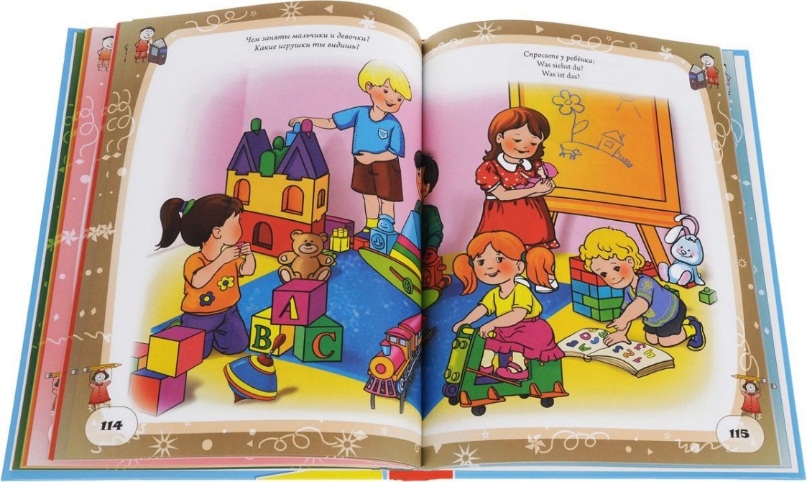 Холодно - горячоОдин из играющих выходит, другие прячут предмет где-нибудь тут же в комнате.Затем приглашают водящего и предлагают найти спрятанную вещь. Во время поиска игроки предупреждают водящего: «тепло», «горячо», если он приближается к предмету; «холодно», если удаляется от него.Предупреждать можно не только словами: тихой или громкой игрой на фортепьяно, звоном колокольчика. Когда вещь найдена, выбирается новый водящий.В цапкиВодящий вытягивает вперед руку ладонью вниз. Каждый игрок ставит под ладонь свой указательный палец. Водящий говорит: Под моею крышейСобралися мыши,Заяц, белка, жабаЦап!Или:Под моею крышейЖили-были мыши.Чижик, котик, жабаЦап!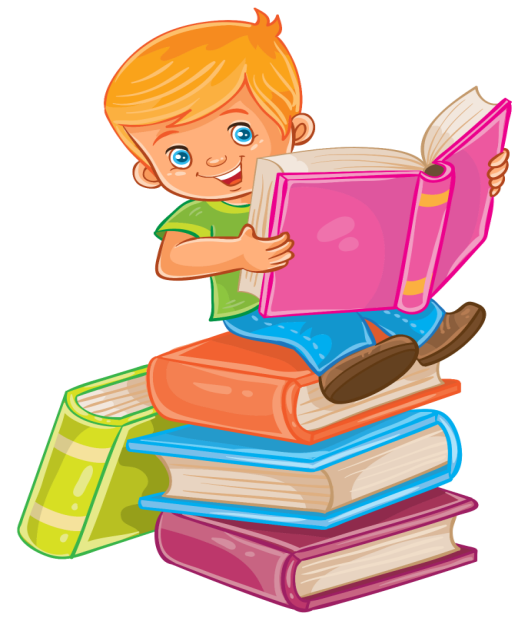 Или:На горе стояли зайцыи кричали: «Прячьте пальцы!»Цап!При последнем слове все должны быстро убрать пальцы. Чей палец схвачен, тот выбывает из игры.Указания к проведению: в эту игру можно играть вдвоем, втроем, вчетвером. Вначале лучше играть вдвоем с ребенком. Водящим должен быть взрослый. Он показывает, как можно изменить темп приговорки, чтобы отвлечь играющих, перехитрить их. Когда ребенок освоится в парной игре, можно увеличить количество участников. Игра развивает быстроту реакции у детей.Запомни цвета Материалы и наглядные пособия для игры: любая книжка с цветными картинками.Описание: расположитесь с ребенком за столом и возьмите выбранную вами книжку. Откройте первую картинку и предложите малышу рассказать о том, что на ней изображено, какие события разворачиваются.Затем дайте задание ребенку еще раз внимательно просмотреть эту картинку и назвать все цвета, которые встречаются на ней. Если у ребенка возникают затруднения, сконцентрируйте его внимание на отдельном предмете. Выяснив, какого он цвета, переходите к следующему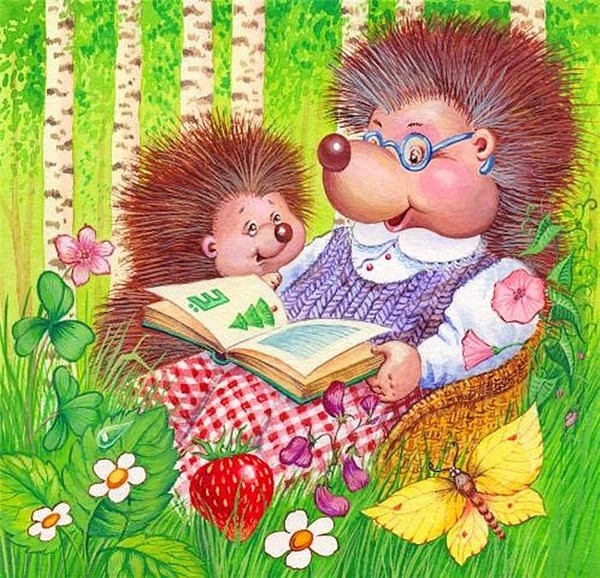 Игрушечные деньги. Монеты кладем под бумагу. Мягким карандашом трем поверх монетки. Бумажные деньги вырезаем. Считаем, играем.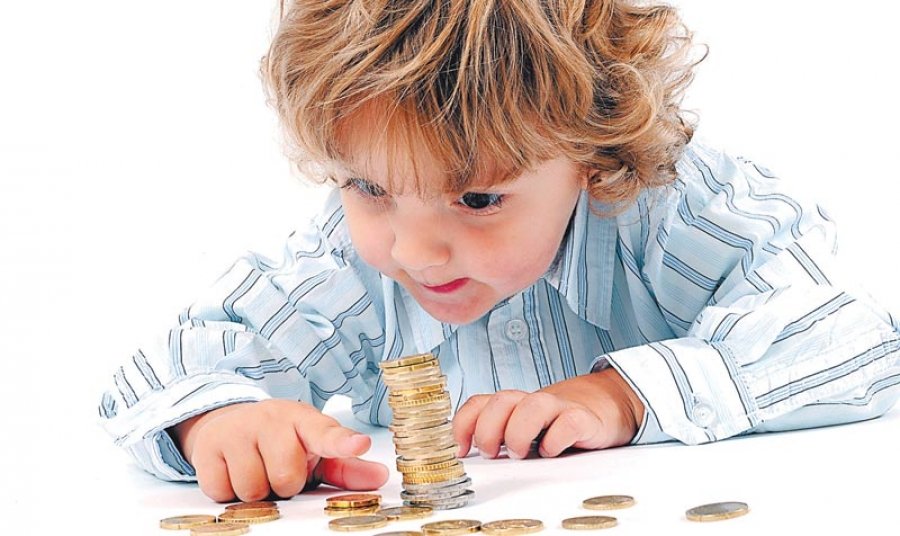 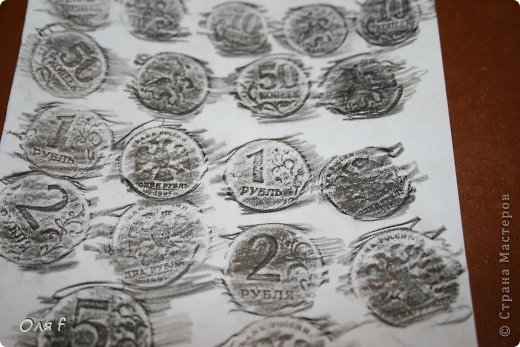 Обрисовываем руку. Руку кладем на бумагу. Карандашом обрисовываем по контуру. Вырезаем и разрисовываем красочными узорами.  Можно обрисовать ладошку на цветной бумаге, вырезать и придумать картинку.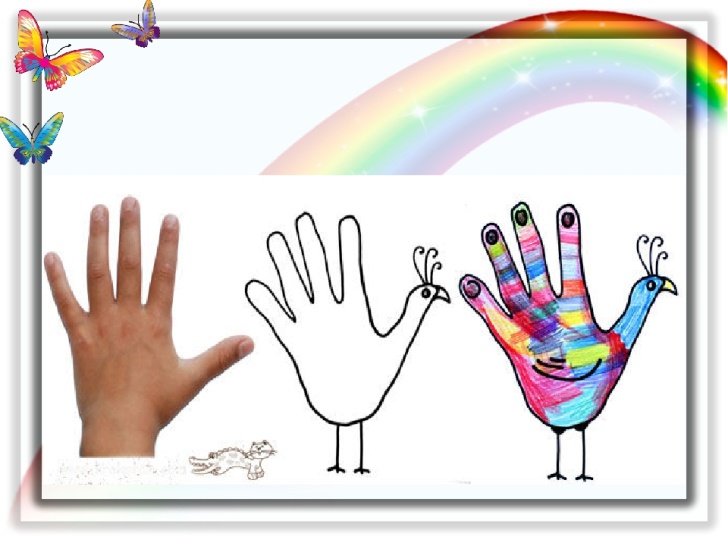 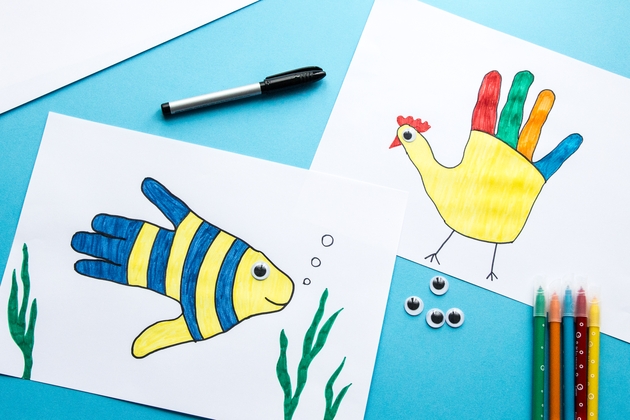 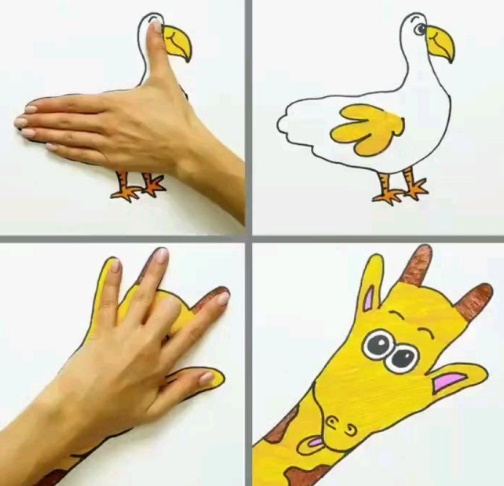 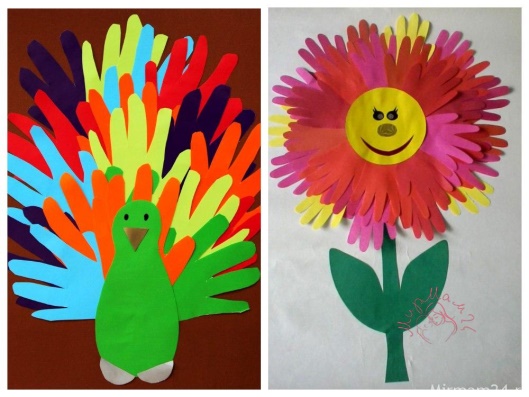 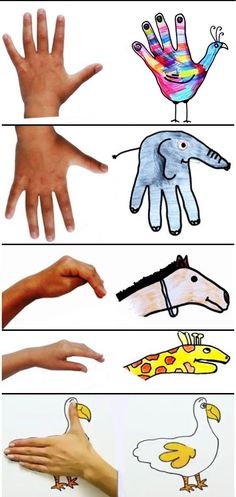 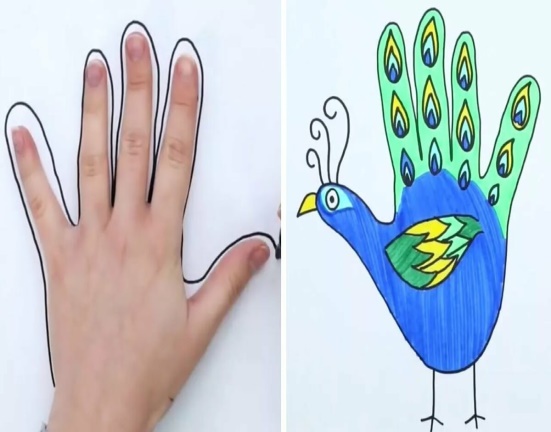 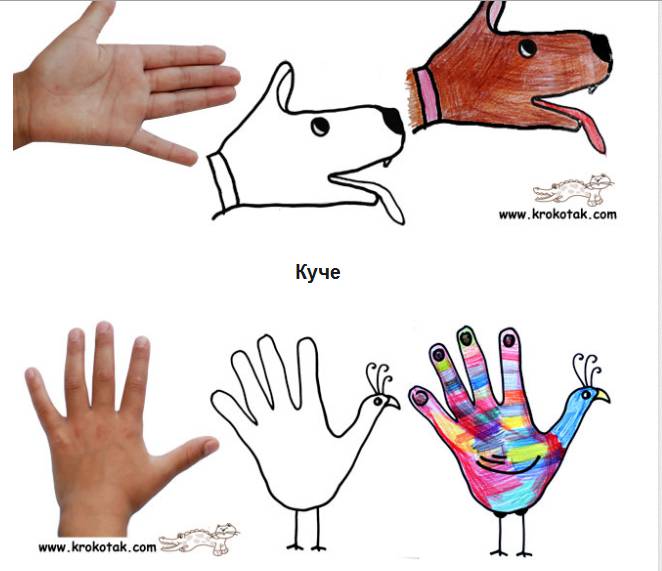 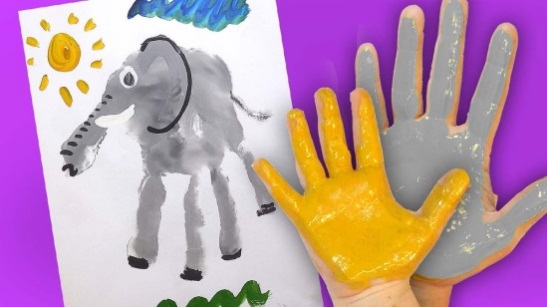 Книжка самоделка Мастерим книжку с картинками. Вырезаем картинки из каталога или журнала, или из старой потрёпанной книжки. Вклеиваем в тетрадь и украшаем обложку. Можно изготовить книжку самим из листов бумаги.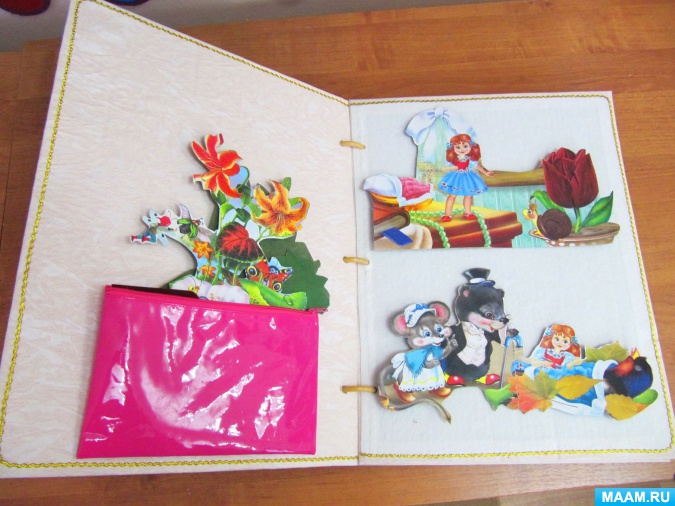 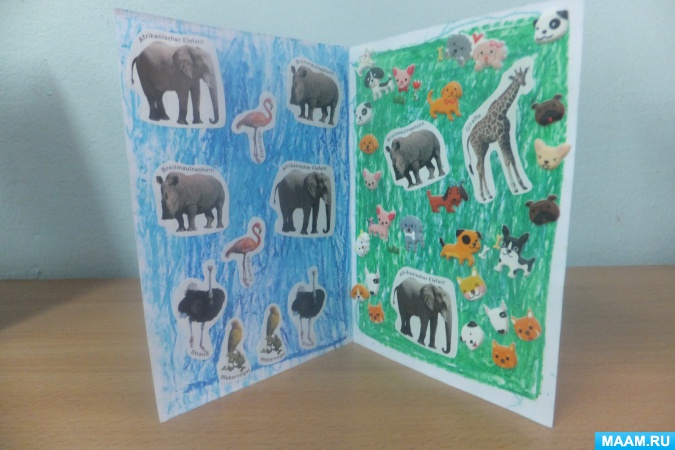 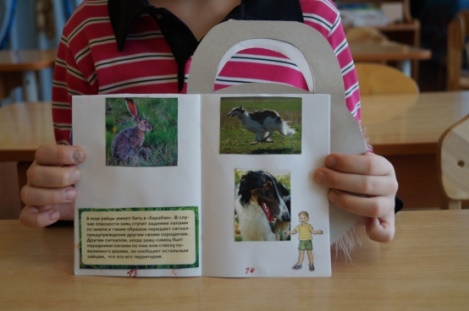 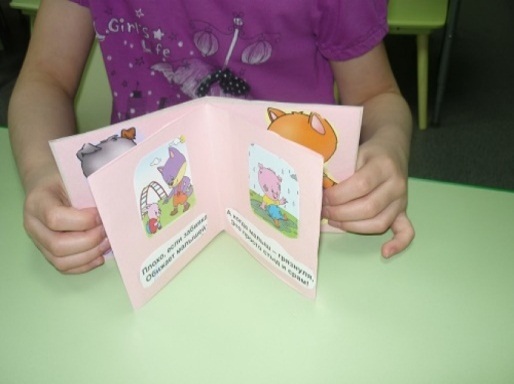 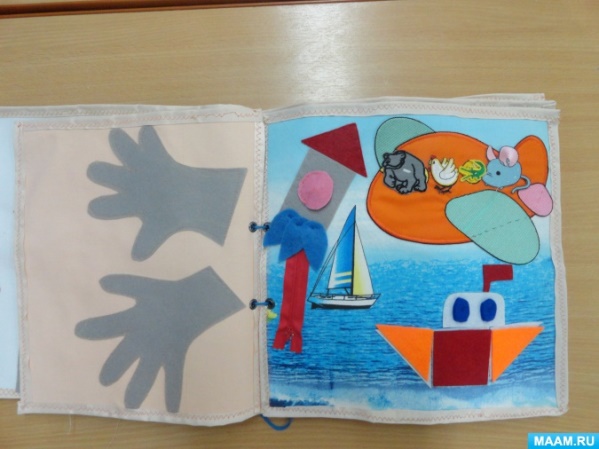 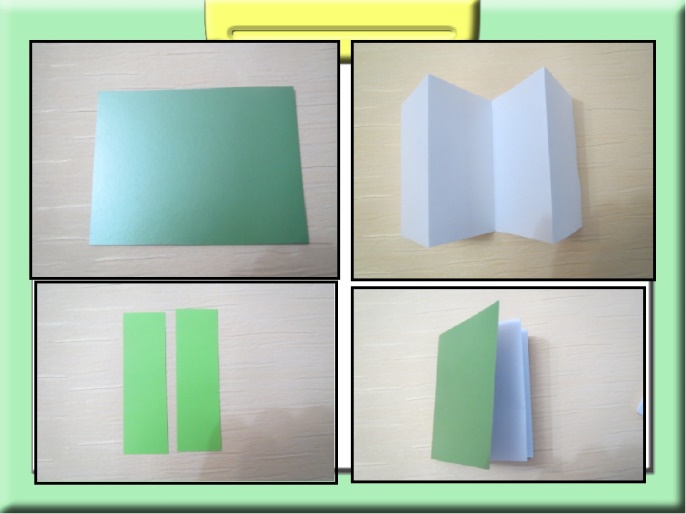 Читаем, считаем и развиваем речь Повторяем  цифры. Пробуем писать их на листе бумаги или доске; Считаем предметы, сопоставляем цифры с количеством; Читаем и учим детские стихи. Читаем рассказы с ошибками и наводящими вопроса стимулируем ребенка продолжать рассказ; Загадываем и отгадываем загадки. Может быть просьба найти в комнате какой-то предмет, подходящий под описание; Тренируем память и логику, учим цвета, формы, объем; Составляем последовательности из кубиков, бусин, карточек; Учимся сопоставлять по разным признакам. Ищем в доме предметы похожие на определенные фигуры или определенного цвета.Мастерим вместе сидя дома.Организовать выставку лепных поделок, создать собственную галерею рисунков.Можно заказать у юного художника «картины» разной тематики, а потом развесить их на стене.Заниматься декоративно-прикладным искусством.Из подручных материалов можно делать, аппликации, вырезать кукол, конструировать роботов, танки и многое другое.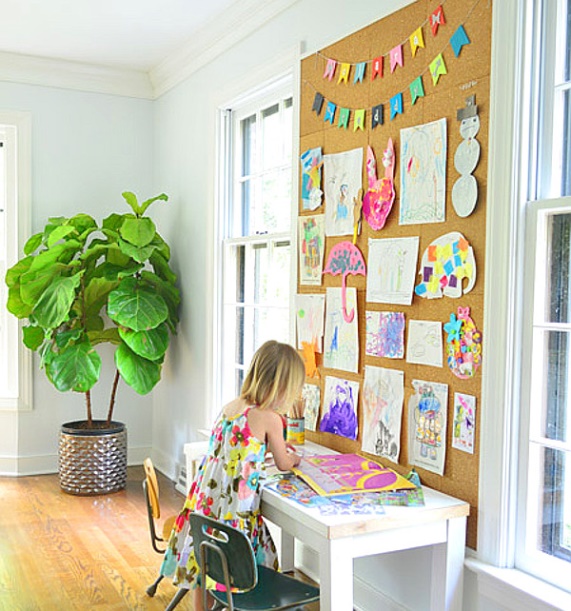 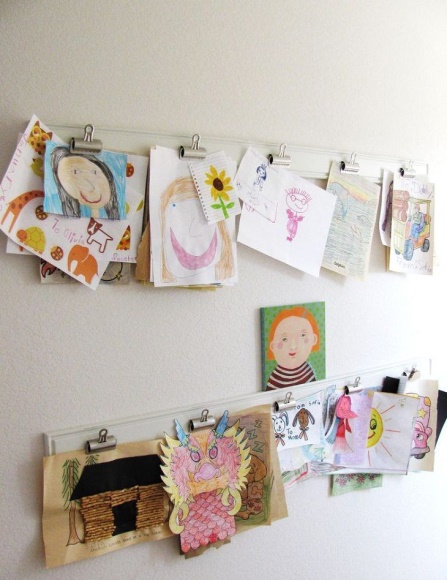 Сидим дома вместе! Будьте Здоровы! С заботой о вас, наших детях, их будущем, ваши педагоги и администрация!Составила: воспитательпервой квалификационной категорииЩурик Юлия Владимировна.